Publicado en Madrid, España el 15/12/2023 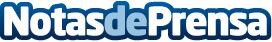 A dónde viajarán los españoles en 2024: KAYAK revela los destinos de mayor tendencia y los más buscadosLos españoles quieren perderse y encontrarse en el continente más grande y poblado de la tierra: Asia vuelve a arrasar en las búsquedas de vuelos de los españoles para viajar en 2024Datos de contacto:Isabel PazoGabinete de Prensa628161504Nota de prensa publicada en: https://www.notasdeprensa.es/a-donde-viajaran-los-espanoles-en-2024-kayak Categorias: Internacional Viaje Sociedad Turismo http://www.notasdeprensa.es